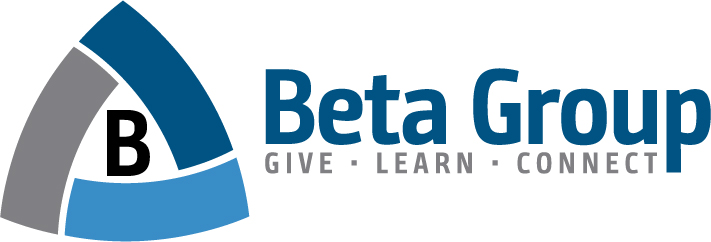 Beta Group Membership ApplicationApplicant SectionApplicant SectionApplicant SectionApplicant SectionApplicant SectionApplicant SectionApplicant SectionApplicant SectionName & TitleName & TitleName & TitleCompany Name & AddressCompany Name & AddressCompany Name & AddressWork Email & PhoneWork Email & PhoneWork Email & PhonePersonal Email & Cell PhonePersonal Email & Cell PhonePersonal Email & Cell PhoneHome AddressHome AddressHome AddressWhere would you like to receiveWhere would you like to receiveWhere would you like to receiveEmails      home      business       Regular Mail      home       businessEmails      home      business       Regular Mail      home       businessEmails      home      business       Regular Mail      home       businessEmails      home      business       Regular Mail      home       businessYour BirthdayYour BirthdayYour BirthdayGive a description of the products and/or services your business provides:Give a description of the products and/or services your business provides:Give a description of the products and/or services your business provides:Give a description of the products and/or services your business provides:Give a description of the products and/or services your business provides:Give a description of the products and/or services your business provides:Give a description of the products and/or services your business provides:Give a description of the products and/or services your business provides:Name and title of the executive you assist:Name and title of the executive you assist:Name and title of the executive you assist:Name and title of the executive you assist:Name and title of the executive you assist:Name and title of the executive you assist:Name and title of the executive you assist:Name and title of the executive you assist:Awards, recognitions and/or community/civic activities and the nature of your participation:Awards, recognitions and/or community/civic activities and the nature of your participation:Awards, recognitions and/or community/civic activities and the nature of your participation:Awards, recognitions and/or community/civic activities and the nature of your participation:Awards, recognitions and/or community/civic activities and the nature of your participation:Awards, recognitions and/or community/civic activities and the nature of your participation:Awards, recognitions and/or community/civic activities and the nature of your participation:Awards, recognitions and/or community/civic activities and the nature of your participation:Special skills, hobbies or other interests:Special skills, hobbies or other interests:Special skills, hobbies or other interests:Special skills, hobbies or other interests:Special skills, hobbies or other interests:Special skills, hobbies or other interests:Special skills, hobbies or other interests:Special skills, hobbies or other interests:Name of person who is sponsoring you for membership:Name of person who is sponsoring you for membership:Name of person who is sponsoring you for membership:Name of person who is sponsoring you for membership:Name of person who is sponsoring you for membership:Name of person who is sponsoring you for membership:Name of person who is sponsoring you for membership:Name of person who is sponsoring you for membership:Regular attendance and committee participation are requested as part of membership. Based on your skills and abilities, on which committees might you be interested in participating?Regular attendance and committee participation are requested as part of membership. Based on your skills and abilities, on which committees might you be interested in participating?Regular attendance and committee participation are requested as part of membership. Based on your skills and abilities, on which committees might you be interested in participating?Regular attendance and committee participation are requested as part of membership. Based on your skills and abilities, on which committees might you be interested in participating?Regular attendance and committee participation are requested as part of membership. Based on your skills and abilities, on which committees might you be interested in participating?Regular attendance and committee participation are requested as part of membership. Based on your skills and abilities, on which committees might you be interested in participating?Regular attendance and committee participation are requested as part of membership. Based on your skills and abilities, on which committees might you be interested in participating?Regular attendance and committee participation are requested as part of membership. Based on your skills and abilities, on which committees might you be interested in participating?NewsletterNewsletterProgramsProgramsProgramsWebsiteWebsiteMembershipWays & MeansWays & MeansProfessional DevelopmentProfessional DevelopmentProfessional DevelopmentScholarshipsScholarshipsSpecial EventsBylawsBylawsSocial MediaSocial MediaSocial MediaI am interested in membership in the Beta Group. Upon notification of acceptance, I will promptly pay the membership dues. I further understand that regular attendance and committee participation are part of membership. I have no objection to my name or picture appearing in group publications or media.I am interested in membership in the Beta Group. Upon notification of acceptance, I will promptly pay the membership dues. I further understand that regular attendance and committee participation are part of membership. I have no objection to my name or picture appearing in group publications or media.I am interested in membership in the Beta Group. Upon notification of acceptance, I will promptly pay the membership dues. I further understand that regular attendance and committee participation are part of membership. I have no objection to my name or picture appearing in group publications or media.I am interested in membership in the Beta Group. Upon notification of acceptance, I will promptly pay the membership dues. I further understand that regular attendance and committee participation are part of membership. I have no objection to my name or picture appearing in group publications or media.I am interested in membership in the Beta Group. Upon notification of acceptance, I will promptly pay the membership dues. I further understand that regular attendance and committee participation are part of membership. I have no objection to my name or picture appearing in group publications or media.I am interested in membership in the Beta Group. Upon notification of acceptance, I will promptly pay the membership dues. I further understand that regular attendance and committee participation are part of membership. I have no objection to my name or picture appearing in group publications or media.I am interested in membership in the Beta Group. Upon notification of acceptance, I will promptly pay the membership dues. I further understand that regular attendance and committee participation are part of membership. I have no objection to my name or picture appearing in group publications or media.I am interested in membership in the Beta Group. Upon notification of acceptance, I will promptly pay the membership dues. I further understand that regular attendance and committee participation are part of membership. I have no objection to my name or picture appearing in group publications or media.Signature:Date:Please return your completed application to the Beta Group Secretary, Lori Cotten, at lcotten@unitedwaytucson.org. You will be contacted within 1 week with the status of your application.Please return your completed application to the Beta Group Secretary, Lori Cotten, at lcotten@unitedwaytucson.org. You will be contacted within 1 week with the status of your application.Please return your completed application to the Beta Group Secretary, Lori Cotten, at lcotten@unitedwaytucson.org. You will be contacted within 1 week with the status of your application.Please return your completed application to the Beta Group Secretary, Lori Cotten, at lcotten@unitedwaytucson.org. You will be contacted within 1 week with the status of your application.Please return your completed application to the Beta Group Secretary, Lori Cotten, at lcotten@unitedwaytucson.org. You will be contacted within 1 week with the status of your application.Please return your completed application to the Beta Group Secretary, Lori Cotten, at lcotten@unitedwaytucson.org. You will be contacted within 1 week with the status of your application.Please return your completed application to the Beta Group Secretary, Lori Cotten, at lcotten@unitedwaytucson.org. You will be contacted within 1 week with the status of your application.Please return your completed application to the Beta Group Secretary, Lori Cotten, at lcotten@unitedwaytucson.org. You will be contacted within 1 week with the status of your application.Beta Group SectionBeta Group SectionBeta Group SectionBeta Group SectionBeta Group SectionBeta Group SectionBeta Group SectionBeta Group SectionReceived Received Sent to Group-at-LargeSent to Group-at-LargeGroup VoteGroup VoteApproval Approval Applicant ContactedApplicant ContactedMeeting ScheduleMeeting ScheduleAdd to DistributionAdd to Distribution